РО: ООВО «Северо-Кавказский Исламский университет имени Имама Абу Ханифы»«Утверждаю»Проректор по учебной работе __________М.М. ШибзуховРабочая программа дисциплины «Религиозные течения ислама»Направление – «Подготовка служителей и религиозного персонала религиозных организаций»Профиль подготовки – «Исламские науки»Заочная форма обученияСоставитель:ст. преподаватель Мисиров Т.МСогласовано с заведующей учебно-методическим кабинетомКумыковой С.Г.Нальчик 2020Наименование направления и профиля Направление – «Подготовка служителей и религиозного персонала религиозных организаций»Профиль подготовки – «Исламские науки»Код и наименование дисциплины  ОПД.19 Религиозные течения исламаЦель(и) освоения дисциплины:формирование у студентов знаний и навыков в области религиозных течений и групп в исламе.Задачи курса:ознакомить студентов  с основными подходами к решению проблем определения феномена «религиозные течения и группы в исламе», «правоверие», «заблуждение», «основы религии», «основы мазхаба»;дать представление о  разнообразии и общих чертах исламских течений и групп;познакомить с доктринами основных исламских течений и групп в мире и в современной России;познакомить с историей возникновения исламских течений и групп;дать представление о роли исламских течений в современном обществе и их влиянии на исповедание ислама традиционного толка.Место дисциплины в структуре ОПОП: Данная дисциплина входит в цикл Общие профессиональные дисциплины, является продолжением для дисциплины  «Исламское вероучение».Перечень планируемых результаты освоения образовательной программы (компетенции):Данный курс направлен на формирование следующих компетенций:осознание социальной значимости своей будущей профессии, обладание высокой мотивацией к выполнению профессиональной и богослужебной деятельности (ОРК);способность сопоставлять идеологические позиции и вероучения различных религиозных течений в соотнесении с их трактовкой в матуридитской и ашаритской богословских школах (ОРК);способность анализировать авторитетные богословские суждения для оценки актуальных проблем личности и общества с исламских позиций (ОРК.П);умение сотрудничать с представителями религиозных организаций (в том числе не-мусульманских) и привлекать их к совместной деятельности для решения социально значимых задач и выполнения социальных проектов (ОГК); способность к выстраиванию толерантных отношений с людьми, имеющими различные взгляды относительно религии и веры (ОГК);знание основной классической религиозной исламской терминологии, необходимой для изучения  исламских наук  на арабском языке (АЯК);Способность сочетать  современные и традиционные для религиозного мусульманского образования методики и технологии, в том числе и информационные, для обеспечения качества учебно-воспитательного процесса по дисциплине (образовательному модулю) «Религиозные течения ислама» (СПК);Способность выявлять и классифицировать противоречия норм шариата и норм РФ (КЮК).Структура и содержание дисциплины Содержание дисциплиныМетодические указания для обучающихся по освоению дисциплины:Работа на практических занятиях предполагает активное участие в дискуссиях, а также работа с источниками и исследованиями на арабском языке. Для подготовки к занятиям рекомендуется выделять в материале проблемные вопросы, затрагиваемые преподавателем в лекции, и группировать информацию вокруг них. Желательно выделять в используемой литературе постановки вопросов, на которые разными авторам могут быть даны различные ответы. На основании постановки таких вопросов следует собирать аргументы в пользу различных вариантов решения поставленных проблем. На основе выделения этих элементов проще составлять собственную аргументированную позицию по рассматриваемому вопросу.При работе с терминами необходимо обращаться к словарям, в том числе доступным в сети Интернет. Студентам рекомендуется на протяжении всего курса записывать все незнакомые термины, названия источников и имена авторов в словарик, составленный по алфавитному принципу, знакомиться с упомянутыми источниками в оригинале и переводах в библиотеках или с помощью электронных ресурсов в компьютерной лаборатории и в Интернете.При подготовке докладов и написании эссе по заинтересовавшим проблемам следует добиваться чёткого разграничения отдельных проблем и выделения частных моментов.При подготовке к практическим занятиям стоит обращаться к соответствующим источникам (учебникам, монографиям, статьям).Примерные темы практических занятий:Отношение к расколу в исламе через призму Корана и сунны.Суннито-шиитский конфликт. Основные отличия суннитов, хариджитов и мурджиитов. Классификация религиозных групп и сект в исламе.Джахмиты и кадариты.Образцы ваххабитской литературы. Примеры антиваххабитской литературы.Опровержение ваххабитам.Опровержение тахрировцам.Турецкие джамааты.Рекомендации студентам к выступлениям на практических занятиях:- самое основное правило на практическом занятии – это говорить, а не читать подготовленный материал, исключениями могут быть цифровые данные, цитаты, высказывания;- выступление необходимо строит четко, обоснованно;- не говорить долго, лучше еще раз выступить, чем утомить всех затянувшимся ответом;- уметь слушать и критически оценивать выступления товарищей, быстро включаться в обсуждение, не нарушая внутренней логики развития темы.Самостоятельная работа является важным звеном обучения. Основными задачами самостоятельной работы студента, являются:- углубление и повторение ранее приобретенных знаний с целью их обобщения и систематизации;- формирование необходимых компетенций, профессиональных умений и навыков по направлению подготовки.Самостоятельная работа по дисциплине “Религиозные течения ислама” включает в себя следующее: - повторение пройденных тем;- работа с научной литературой;- подготовка к практическим занятиям;- подготовка презентаций;- подготовка докладов и сообщений, написание рефератов.Перечень основной и дополнительной учебной литературы, необходимой для освоения дисциплиныОсновная литератураШагавиев Д.А. Исламские течения и группы / Шагавиев Д.А. - Казань:Хузур-Спокойствие, 2015. - 336 с. (ЭБС)Дополнительная литература:Течения и секты в исламе (на тат. яз.) / Валиуллин К.Х. - Казань:Российский исламский институт, 2015. - 152 с. (ЭБС)Перечень учебно-методического обеспечения для самостоятельной работы обучающихся по дисциплине Салахов, М. Р. Нетрадиционные религиозные культы и исламские секты / Салахов М.Р. - Казань:Российский исламский институт, 2015. - 65 с. - Режим доступа: http://www.znanium.com/Исламское вероучение (Иляхият) [Электронный ресурс] : Хрестоматия / Д.А. Шагавиев. - Казань: ТГГПУ, 2008. - 297 с. - Режим доступа: http://znanium.comИбрагим, Т.К. Мусульманская религиозная философия фальсафа [Электронный ресурс] : учебное пособие / Т.К. Ибрагим, Н.В. Ефремова. – Казань: Изд-во Казан. ун-та, 2014. – 236 с.Перечень ресурсов информационно-телекоммуникационной сети "Интернет" (далее - сеть "Интернет"), необходимых для освоения дисциплины http://darul-kutub.com/http://darulfikr.ru/story/term/14 https://azan.kz/maqalat/techeniya-i-sektyiПеречень информационных технологий, используемых при осуществлении образовательного процесса по дисциплине, включая перечень программного обеспечения и информационных справочных систем -Материально-техническая база, необходимая для осуществления образовательного процесса по дисциплине  проекторФонд оценочных средств для проведения промежуточной аттестации обучающихся по дисциплине Перечень компетенций с указанием этапов их формирования в процессе освоения образовательной программы в рамках учебной дисциплиныПеречень планируемых результатов обучения по дисциплине (модулю), соотнесенных с планируемыми результатами освоения образовательной программы:Этапы формирования компетенцийФормы оценивания компетенцийТиповые контрольные задания или иные материалы, необходимые для оценки знаний, умений, навыков и (или) опыта деятельности, характеризующих этапы формирования компетенций в процессе освоения образовательной программы в рамках учебной дисциплины.Формы текущего контроля.Для оценки знаний, умений и навыков обучающихся используется следующие виды текущего контроля: 1. Контроль знаний обучающихся на практических занятиях; 2. Подготовка докладов, написание рефератов, подготовка презентаций;3. Контрольная работа, на которой оценивается усвоение обучающимися нескольких разделов дисциплины.Критерии оценки текущего контроля (контрольные работы, опросы на практических заданиях)Полнота знаний теоретического контролируемого материала;Полнота знаний практического контролируемого материала, демонстрация умений и навыков применения материала на практике;Умение самостоятельно решать проблему/задачу на основе изученного материала;Умение самостоятельно выполнять простые и сложные задания на основе изученного материала;Критерии оценки текущего контроля (показ презентаций)Умение собирать, систематизировать, анализировать и грамотно использовать информацию из самостоятельно найденных теоретических источников;Демонстрация умений и навыков применения материала на практике;Умение пользоваться ресурсами глобальной сети (интернет).Критерии оценки текущего контроля (доклады, рефераты)Умение собирать, систематизировать, анализировать и грамотно использовать информацию из самостоятельно найденных теоретических источников;Демонстрирует полное понимание поставленного вопроса;Умение ясно, четко, логично и грамотно излагать собственные размышления, делать умозаключения и выводы;Умение соблюдать заданную форму изложения (доклад, эссе, другое);Умение вести научную дискуссию, очень хорошо подготовлен к дискуссии, свободно владеет материалом, привлеченным из различных источников для аргументации отстаиваемых положений, использует различные приемы доказательства и опровержения;Умение пользоваться ресурсами глобальной сети (интернет).Оценочные средства текущего контроляОценочные средства текущего контроля формирования компетенции ОРК:I. Тестовые вопросы (выбрать правильный ответ):1. К усуль ад-дин относятся:А) вера в 12 имамов (имамат)Б) вера в пророчествоВ) вера в божественную справедливостьГ) совершение намаза2. В число суннитов не входятА) ашаритыБ) матуридитыВ) ханбалитыГ) имамиты3. Деяние (выполнение предписаний) у суннитовА) часть сути верыБ) признак полноты верыВ) не влияет на веруГ) суть веры4. В хадисе «Мне было приказано сражаться с людьми, пока они не скажут ля иляха илляллах…» подразумеваютсяА) все немусульманеБ) христиане и иудеиВ) все язычникиГ) язычники-курайшиты5.  Таухид ар-рубубиййа у ваххабитов это признаватьА) поклонение только АллахуБ) Аллаха единым творцом и господомВ) Его имена и атрибутыГ) только Его законы6. Аяты со смыслами слов фараона: «я – ваш высочайший господь» (ан-Нази‘ат, 24) и «я не знаю для вас иного божества, помимо меня» (аль-Касас, 38) доказывают  по мнению традиционных суннитов несостоятельность ваххабитскогоА) понимания атрибутов АллахаБ) разделения таухида на аль-улюхиййа и ар-рубубиййаВ) доказательства против тавассуляГ) учения аль-валя валь-бара7. Мусульмане по мнению традиционных суннитов поднимают руки в дуа, потому чтоА) Аллах наверхуБ) Трон Аллаха наверхуВ) в небе ВсевышнийГ) небо – кыбла для дуа, как кааба - для намаза8. Известный ваххабитский шейх, выступивший против следования мазхабамА) Аль-‘АрифиБ) Насыр ад-дин Аль-АлбаниВ) Бен БазГ) Салих Фавзан9. Крайние ваххабиты добавили к понятию таухид категориюА) улюхиййаБ) рубубиййаВ) асма ва сыфатГ) хакимиййа10. Схема, по которой действуют джамааты крайних ваххабитовА) Хиджра-джамаатБ) Такфир-хиджра-джамаатВ) Такфир-джихадГ) Хиджра-джамаат-джихад11. Главные идеи ИГИЛ на основе их журналовА Халифат, такфир, хиджраБ) Хиджра, джамаат, джихадВ) Такфир и хиджраГ) Халифат12. На радикализацию классических ваххабитов и появление крайних ваххабитов и такфиритов повлияла организацияА) ХизбуллаБ Братья-мусульманеВ) Хизб-ут-ТахрирГ) Джамаат ат-таблиг13. «Кто судит не по Корану, даже в одном вопросе, тот отрицает Божественность Аллаха и присваивает ее себе», это сказал А) Йусуф КарадавиБ) Хасан аль-БаннаВ) Саййид КутбГ) Такы ад-дин ан-Набхани14. В аяте (5:44): «И те, кто не судит согласно тому, что ниспослал Аллах, - это неверные» под неверными, согласно тафсиру Ибн ‘Аббаса, подразумеваютсяА) мушрикиБ) мунафикиВ) кяфирыГ) грешники15. Пророк Мухаммад (мир ему) завещал мусульманам в случае отсутствия единства и халифаА) срочно воссоздать халифатБ) примкнуть к одному из джамаатовВ) держаться подальше от всех сект до самой смертиГ) совершить хиджру для создания халифата16. Атрибутикой «Хизб-ут-Тахрир» считаютсяА) черные знамена с надписью символа верыБ) черные и белые знамена с надписью символа верыВ) скрещенные мечи под раскрытым КораномГ)  четыре пальца ладони, поднятые верх17. Таблиговцы считают, что нужно выделить один раз в жизни на хурудж фисабилилляхА) 6 месяцовБ) 4 месяцаВ) 40 днейГ) месяц18. Понятие IPB у Таблиги джамаата этоА) Индия, Пакистан, БангладешБ) Иран, Пакистан, БирмаВ) Ислам, чистота намерений, размышлениеГ) Терпение, благодарность, поминание19. Книга «Рисалят ан-нур» являетсяА) трактатом по акыдеБ) комментариями к аятамВ) толкованием к хадисамГ) сборником фетв20. Главным объектом пропаганды джамаата Хизмет, за счет которых пополняются их ряды в будущем, являютсяА) чиновники (среднего уровня)Б) военные (низшее звено)В) студентыстарших курсовГ) учащиеся последних классов школ и лицеевII. Ответить на вопросы или выступить с докладом:Что такое хадис аль-ифтирак?Что такое усуль и фуру?Что понимается под термином ахль ас-сунна валь-джамаа?Как определяется правоверие, ересь и заблуждение у суннитов?В чем причины раскола в исламе?Каковы источники по исламским толкам и сектам?Каковы основы секты мутазилитов?Кто такие хариджиты? Кто такие ханафиты-матуридиты?Кто такие шафииты-ашариты?Кто такие джафариты (имамиты)?В чем разница между джафаритами и зайдитами?Каково определение веры у суннитов, хариджитов и мурджиитов?Каким образом осуществляет деятельность джамаат Таблиг?Что собой представляет движение «Рисалят ан–Нур»?Кто такие  «аль-Ихван аль-муслимун» и какова их цель?В чем заключаются цель и задачи организации «Хизб ат–тахрир аль-ислями»?Каким образом джамаат «ат-Такфир ва-ль-хиджра» угрожает мусульманам и миру в целом?В чем различия или сходства понятий саляфиййа и ваххабиййа?В чем заключается суть разногласий традиционных суннитов с ваххабитами?Каковы главные постулаты групп крайних ваххабитов? Каковы отличительные признаки ваххабитов?Кто организовал группу такфиритов? Когда и как это произошло? Каковы основные воззрения этой группы?Кто является авторитетами ваххабитов? Какую связь имеет организация «Братья-мусульмане» с саляфитами (ваххабитами)?Чем отличается джамаат Хизмет от группы Нурджулар?Оценочные средства текущего контроля формирования компетенции ОРК.П:Проанализируйте трактовки хадиса аль-ифтирак?Как объяснить хадис о том, что между неверием и верующим оставление молитвы?Что означают понятия аль-валя валь-бара, как понимают их джихадисты?Как объяснить хадис о том, что Пророку (мир ему) было приказано сражаться с людьми, пока они не скажут шахаду …?Как можно опровергнуть мнение шиитов о вероотступничестве сподвижников?Проанализируйте фетву Систани об ‘Аише (р.а.а.).Можно ли связать хадис о байате в сборнике Муслима с сегодняшним состоянием?Разъясните понятие вера с позиций хариджитов, мурджиитов и суннитов, почему этот вопрос актуален сегодня?Что значит: «аль-улюхиййа» и «ар-рубубиййа» равнозначные понятия? А если наоборот, каковы последствия для мусульман?Разъясните фетву аль-Йа‘куби против ДА‘ИШ.Оценочные средства текущего контроля формирования компетенций ОГК, КЮК:В чем разница между основами ислама и основами толка (течения)?Приведите приемлимую для всех мусульман трактовку хадиса о расколе и спасенной группе.В чем проявляется фанатизм приверженности своему толку в исламе?Разъясните срединную позицую суннитов по вопросу определения веры.В каких вопросах сунниты, имамиты, зайдиты и ибадиты едины?Какие совместные мероприятия могут проводить представители вышеуказанных течений?На основе каких источников можно выявлять противоречия в нормах шариата и российского законодательства?Какие положения крайнего ваххабизма противоречят общепринятым нормам шариата и противоречат закону РФ?Оценочные средства текущего контроля формирования компетенции АЯК:Написать следующие термины на арабском языке, дать им перевод и разъяснение:ахль ас-сунна валь-джама‘а, имам аль-худа, ками‘ аль-бид‘а, аль-усуль аль-хамса, фирка, бид‘а и даляля, ифтирак, ихтиляф, хадис аль-ифтирак,  такыййа, имамат аль-мафдуль ма‘а вуджуд аль-афдаль, куффар ни‘ма, мушрик, фасик, мумин, муслим, ши‘а, таифа, уммат аль-истиджаб, уммат ад-да‘ва, ирджа, и‘тизаль, сунна, джабр, кадриййа. ‘акаид, ‘акль, аслях, бада’, батын, бид‘а, васыййа, гайба, гулят, да‘и, джабр, джама‘а, джисм, зайг, зиндик, захир, имам, имамат, иджма‘, ирджа’, и‘тикад, када’, кадар, аль-каим, кясб, кыйас, мазхаб, макаля, манхадж, ма‘рифа, махди, милля, мут‘а, накль, насс, нафс, радж‘а, рух аль-илях, саляф, сахиб аз-заман, сынф, сыфа, сыфат хабариййа, тавалли ва-табарри (валя’ ва бара’), таифа, таййар, та‘йин ва-тансыс, такыйа, танасух, тарика, тасдик, та‘тиль, тахаййуз, ташбих, фирка, харака, хулюль, хурудж.2. Переведите следующий текст из источника «Макалят аль-ислямиййин»:Примерный текст для перевода:فرقة الخوراج نشأت من بين مؤيدي علي بن أبي طالب، وأنهم رأوا أنه الإمام الشرعي لمبايعة أهل الحل والعقد له، وحاربوا معه في موقعة الجمل، وظلوا على تأييدهم له ضد معاوية حتى ظهور التحكيم حيث ظهرت مواقفهم المتناقضة من قبول التحكيم ثم رفضه والخروج على علي لقبوله، وكان هذا هو الخلاف الأول بينهم وبين علي، فعلي قبل التحكيم وهم قد رفضوه، وذلك لأنهم يرون أن علياً هو الخليفة الشرعي ببيعة أهل الحل والعقد له، ومعاوية ليس كذلك، فيجب إذا سالم هو وجنده أن يدخل في طاعة علي الخليفة الشرعي، وأن قوله تعالى: (وإن جنحوا للسلم فاجنح لها وتوكل على الله) يدل على أن المسالم يدخل تحت إمرة الذي سالم له، وعلي هذا قد أخطأ علي لأنه رضى بالتحكيم ولأنه حكم رجلين في النزاع، والواجب عليه أن لا يحكم الرجال، بل يطلب من معارضيه الدخول في طاعته بلا قيد ولا شرط. أما رأي علي في التحكيم، فقد ذكر أنه تأسى في ذلك بالرسول  في يوم الحديبية، ويفهم من هذا أن علي قد رضى بالتحكيم حقناً للدماء، لكن الخوراج رأت في موافقة علي للتحكيم أنه كان غير متثبت من ولايته لقبوله التحكيم، وأنهم لا يصح أن يكونوا تحت إمرة رجل غير متثبت من بيعته، وأكثر من هذا أنهم ندموا لقتالهم معه أصحاب الجمل لأنهم قتلوا من لا يستحق القتل. ولقد جرت مناقشات بينهم وبين علي، وذلك لمحاولة علي إقناعهم بالحجة، وتروي كتب الفرق صورة هذه المناقشات التي ظهر فيها قوة حجة علي ودليله، ورجوع أغلبهم عن موقف المعارضة، وبقاء أقلية منهم على رأيهم. وهم يجمعون على كفر علي بن أبي طالب منذ قبوله التحكيم، واختلفوا في هل كفره شرك أم لا؟!!! وهم يثبتون خلافة أبي بكر وعمر، وينكرون عثمان وعلياً بعد التحكيم، ويكفرون معاوية بن أبي سفيان وعمرو بن العاص وأبو موسى الأشعري أقطاب التحكيم.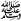 أبو الحسن الأشعري، مقالات الإسلاميين واختلاف المصلين، ج1، ص: 167.Оценочные средства текущего контроля формирования компетенции СПК:Подготовить презентации по следующим темам:Акыда ханбалитов.Достоинства и недостатки мутазилизма.Хариджиты и неохариджиты.Шиитские секты.Мурджиизм.Единобожие ваххабитов и суннитов.Джамаат ат-такфир валь-хиджра.Саййид Кутб и Маудуди.Халифатисты.Гуленовцы.Формы промежуточной аттестацииПо данной дисциплине предусмотрена промежуточная аттестация в форме зачета и экзамена.Критерии оценки промежуточной аттестации (зачет)В качестве критерия оценки знаний обучающихся на зачете выбрана следующая система:"Зачтено" - выставляется при условии, если обучаемый показывает хорошие знания изученного учебного материала; самостоятельно, логично и последовательно излагает и интерпретирует материалы учебного курса; полностью раскрывает смысл предлагаемого вопроса; показывает умение переложить теоретические знания на предполагаемый практический опыт."Не зачтено" - выставляется при наличии серьезных упущений в процессе изложения учебного материала; в случае отсутствия знаний основного материала курса или присутствии большого количества ошибок; если в устном высказывании студента тема не была полностью раскрыта; если обучаемый показывает значительные затруднения при ответе на предложенные дополнительные вопросы; при условии отсутствия ответа на основные вопросы.Примерные вопросы для составления билетов (для зачета):Оценочные средства текущего контроля формирования компетенции ОРК, ОРК.П:Перечислите причины возникновения религиозных течений и групп в исламе?Каковы главнейшие источники по мусульманской доксографии?Каким образом авторы этих произведений классифицировали исламские течения и группы?Каково решение ученых ислама по поводу хадиса о 73 сектах ислама?Из каких групп состоят сунниты? Каким образом возникла ахль ас-сунна валь-джамаа? Кто они ученые ахль ас-сунна?В чем заключается метод исследования ахль ас-сунна валь-джамаа?В чем заключаются основные положения суннизма?Расскажите кратко об имаме Абу-ль-Хасане аль-Ашари и имаме Абу-Мансуре аль-Матуриди.Кто такие таймиты? В чем они разошлись с ашаритами?С чего начался шиизм? Каковы общие основные положения шиизма?Что означает термин «такыййа»? Каким образом развивалась идея понятия «имам»?Какие отклонения от основного направления ислама появились по причине шиизма?Кто такие зайдиты? Почему они близки суннитам?Какова роль Васыля ибн Ата в зайдизме? Каковы главнейшие положения зайдитской акыды?Кто такие имамиты? Почему они так названы?Каковы основные положения имамизма?Каково шариатское заключение имамитов по поводу тех, кто занимал пост халифа вместо Али каррамаллаху ваджхаху? Являются ли имамиты мусульманами с точки зрения суннитов и почему?Кто такие исмаилиты? Кто является их имамом?Каковы основные положения исмаилизма? Каким образом они противоречат основным положениям ислама с точки зрения суннитов и имамитов?Как возникла группа хариджитов? Каковы их главные положения акыды?На какие основные группы разделились хариджиты?Что сказал имам Али каррамаллаху ваджхаху и халиф Умар ибн Абд аль-Азиз по поводу умеренных хариджитов?Кто такие ибадиты? На какой основе возникла их группа? Каковы основные положения ибадизма?В чем причина сохранения группы ибадитов до наших дней?Как возникла группа мутазилитов? На какой основе развились их убеждения? Каков метод их исследования?Каковы причины идейного противостояния факыхов, хадисоведов и вообще суннитов мутазилитам?В чем заключаются основные положения мутазилизма?Расскажите кратко об имаме мутазилитов Васыле ибн Ата.В чем заключается философия мурджиизма? Каковы причины возникновения группы мурджиитов? Кто был сторонником идеи мурджиизма?Каким образом в дальнейшем мурджиизм отклонился от суннизма?Каковы главные положения мурджиизма в своем окончательном виде?Проанализируйте трактовки хадиса аль-ифтирак?Как объяснить хадис о том, что между неверием и верующим оставление молитвы?Как объяснить хадис о том, что Пророку (мир ему) было приказано сражаться с людьми, пока они не скажут шахаду …?Как можно опровергнуть мнение шиитов о вероотступничестве сподвижников?Проанализируйте фетву Систани об ‘Аише (р.а.а.).Разъясните понятие вера с позиций хариджитов, мурджиитов и суннитов, почему этот вопрос актуален сегодня?Критерии оценки промежуточной аттестации (экзамен)Примерные вопросы для составления экзаменационных билетов:Оценочные средства текущего контроля формирования компетенции ОРК, ОРК.П:Религиозное течение саляфиййа и ваххабиййа, Единобожие ваххабитов.Разногласия между традиционными суннитами и ваххабитами.Вопрос табаррука и тавассуля в исламе, мнение ваххабитов и суннитов. Ваххабиты-джихадисты. Виды и типы ваххабитов.Джамаат ат-такфир валь-хиджра. Ал-Ихван ал-муслимун.Хизб-ут-Тахрир. Джамаат Таблиг. Нурджулар и Джамаат Хизмет.Что означают понятия аль-валя валь-бара, как понимают их джихадисты?Как объяснить хадис о том, что Пророку (мир ему) было приказано сражаться с людьми, пока они не скажут шахаду …?Можно ли связать хадис о байате в сборнике Муслима с сегодняшним состоянием?Что значит: «аль-улюхиййа» и «ар-рубубиййа» равнозначные понятия? А если наоборот, каковы последствия для мусульман?Разъясните фетву аль-Йа‘куби против ДА‘ИШ.Виды учебной работыВсего часов (ч.)СеместрСеместрВиды учебной работыВсего часов (ч.)56Виды учебной работыВсего часов (ч.)ч.ч.Общая трудоемкость дисциплины 1085454Аудиторные занятия723636Лекции (Л)522626Практические занятия (ПрЗ)201010Самостоятельная работа студентов (СРС)361818Вид итогового контроля (контрольная работа/зачет/экзамен)Вид итогового контроля (контрольная работа/зачет/экзамен)зачетэкзамен№ п/пНаименование и содержание тем занятийЛекции (часы)Практические занятия (часы)Самостоятельная работа (часы)5 семестр5 семестр5 семестр5 семестр5 семестр1Введение в дисциплину.  Введение. Цели и задачи дисциплины.  Три составляющие исламской религии: иман, ислам, ихсан; основы религии в исламе; столпы веры у суннитов. Основное и второстепенное  в исламе. Раскол в исламе, хадис о расколе (хадис аль-ифтирак), община Пророка (мир ему) (уммат Мухаммад). Понятие правоверие и ересь.  Причины возникновения различных течений и сект. Основные проблемы раскола. Основные  источники и исследования по исламским толкам и сектам.4-32Сунниты: ашариты, матуридиты, асариты (ханбалиты): история возникновения; основные характеристики; идеи и взгляды, особенности вероучения. 4233Мутазилиты: возникновение; основоположник; главные идеи и воззрения; причины их непопулярности.4234Хариджиты: история возникновения; основные характеристики; идеи и взгляды, особенности вероучения; ибадиты; территория распространения.4235Шииты: крайние (исмаилиты) и умеренные (зайдиты, имамиты):  ознакомление с данным течением; история возникновения; основные характеристики; идеи и взгляды, особенности вероучения; территория распространения. 6236Мурджииты: история возникновения; основные характеристики; идеи и взгляды.423Итого за 1 семестр2610186 семестр6 семестр6 семестр6 семестр6 семестр7Ваххабиты. Происхождение. Авторитеты Единобожие ваххабитов. Разногласия между традиционными суннитами и ваххабитами. Разъяснение табаррука и тавассуля в исламе, мнение ваххабитов. Ваххабиты-джихадисты, их отличия от умеренных ваххабитов. Виды и типы ваххабитов. 10288Такфириты и крайние ваххабиты. Определение такфиритов, их виды. Джамаат ат-такфир валь-хиджра, его основы. Отличия такфиритов от джихадистов. Авторитеты крайних ваххабитов. Эволюция ваххабизма в схемах.4229Братья-мусульмане. Авторитеты и символы Ихвана. Управление, особенности и идеи этого джамаата или ассоциации. Ответвления и раскол ассоциации. Критика Ихвана. 22210Хизб-ут-Тахрир. Авторитеты Хизба. Главная идея и цель, ареал распространения хизба, атрибутика ХТ. Этапы, методы и средства работы ХТ. Литература ХТ.  Критика идей ХТ.42211Джамаат Таблиг. Понятие таблиг и основоположник движения Таблиги джамаат, внешний вид членов группы, проповедь джамаата, ее принципы и особенности. Корни джамаата,2_212Нурджулар (джамаат расаиль ан-нур) и Джамаат Хизмет.Название группы, ее основоположник, главная книга нурджулар, ответвления движения нурджулар. Джамаат Хизмет (гуленовцы), их лидер, схема работы, критика противников.422Итого за 2 семестр261018Итого722036Группа компетенцииРезультаты освоения ОПОП Содержание компетенцийПеречень планируемых результатов обучения по дисциплинеОРК− осознание социальной значимости своей будущей профессии, обладание высокой мотивацией к выполнению профессиональной и богослужебной деятельности;- способность сопоставлять идеологические позиции и вероучения различных религиозных течений в соотнесении с их трактовкой в матуридитской и ашаритской богословских школах;Знает: основные положения различных средневековых и современных религиозных групп в исламе;Умеет: сопоставлять основные убеждения различных новых и современных религиозных групп в исламе с трактовками традиционого ислама; выполнять профессиональную и богослужебную деятельность;Владеет: навыками выявления и сопоставления идеологических позиций и вероучений различных новых религиозных групп в исламе с их трактовкой в традиционном исламе; навыками выполнения профессиональной и богослужебной деятельности.ОРК.Пспособность анализировать авторитетные богословские суждения для оценки актуальных проблем личности и общества с исламских позиций;Знает: методы анализа богословских суждений;Умеет: анализировать богословские суждения;Владеет: навыками анализа богословских суждений для оценки актуальных проблем общества и личности с точки зрения шариатаОГК- умение сотрудничать с представителями религиозных организаций (в том числе не-мусульманских) и привлекать их к совместной деятельности для решения социально значимых задач и выполнения социальных проектов;Знает: особенности вероучения религиозных течений ислама;Умеет: сотрудничать с представителями религиозных течений ислама;Владеет: навыками работы с представителями религиозных течений ислама.ОГКспособность к выстраиванию толерантных отношений с людьми, имеющими различные взгляды относительно религии и веры;Знает: традиции своей религиозной школы ислама и других течений в исламе;Умеет: реализовывать на практике полученные знания и навыки;Владеет: навыками выстраивания толерантных отношений с представителями других течений ислама.АЯК− знание основной классической религиозной исламской терминологии, необходимой для изучения  исламских наук  на арабском языке.Знает: религиозную исламскую терминологию в области исламской доксографии;Умеет: применять религиозную исламскую терминологию в области исламской доксографии на арабском языке; использовать и понимать специальную религиозную терминологию при чтении религиозных текстов по дисциплине «Религиозные течения ислама» на арабском языке;Владеет: навыками использования терминологии по дисциплине «Религиозные течения ислама» на арабском языке.СПК− способность сочетать  современные и традиционные для религиозного мусульманского образования методики и технологии, в том числе и информационные, для обеспечения качества учебно-воспитательного процесса по дисциплине (образовательному модулю) «Религиозные течения ислама».Знает: основные положения в области исламской доксографии; современные и традиционные методики и технологии по преподаванию дисциплины “Религиозные течения ислама”, как технология проблемного обучения, исследовательские и дискуссионные технологии;Умеет: сочетая  современные и традиционные для религиозного мусульманского образования методики и технологии, в том числе и информационные подготовить презентации по изученным темам;Владеет: навыками демонстрации информации об исламских течениях другим студентам.КЮКспособность выявлять и классифицировать противоречия норм шариата и норм РФ.Знает: способы выявления и классификации норм шариата на основе источников религиозных течений ислама;Умеет: выявлять и классифицировать нормы шариата на материале источников религиозных течений ислама;Владеет: навыками выявления противоречий норм шариата на материале источников религиозных течений ислама.Разделы / темы дисциплиныФормируемые компетенции (коды)Формируемые компетенции (коды)Формируемые компетенции (коды)Формируемые компетенции (коды)Формируемые компетенции (коды)Формируемые компетенции (коды)Разделы / темы дисциплиныОРКОРК.ПОГККЮКАЯКСПКВведение в дисциплину.+Сунниты.+++++Мутазилиты.+++Хариджиты.+++++Шииты.++++++Мурджииты.+++Ваххабиты.+++++Такфириты и крайние ваххабиты.+++++Братья-мусульмане.++++Хизб-ут-Тахрир.+++++Джамаат Таблиг.+++Нурджулар и Джамаат Хизмет.+++Код  компетенцииФорма оцениванияФорма оцениванияФорма оцениванияФорма оцениванияФорма оцениванияКод  компетенцииТекущий контрольТекущий контрольТекущий контрольПромежуточная аттестацияПромежуточная аттестацияКод  компетенцииКонтрольная работаОпросы по пройденному материалу на практических занятияхВыступления (доклады) на практических занятияхЗачетЭкзаменОРК+++++ОРК.П-++++ОГК++-+−АЯК+----СПК−−+--КЮК-+---Степень удовлетворения критериямБаллы (оценка)Студент исчерпывающим образом ответил на вопросы. Обнаруживается  всестороннее, систематическое  и глубокое  знание  учебно-программного материала. При ответе студент излагает материал последовательно, четко и логически стройно, способен аргументировать свои утверждения и выводы, привести практические примеры.100-85(отлично)Студент демонстрирует достаточные теоретические и практические знания. Обнаруживается полное знание  учебно-программного материала. Дан полный, но недостаточно последовательный ответ на поставленный вопрос, но при этом показано умение выделить существенные и несущественные признаки и причинно-следственные связи. Могут быть допущены погрешности  в определении основных понятий или решении практической задачи.84-71(хорошо)Дан неполный ответ, логика и последовательность изложения имеют существенные нарушения. Допущены ошибки при определении сущности раскрываемых понятий, вследствие непонимания студентом их существенных и несущественных признаков и связей. В ответе отсутствуют выводы. Умение раскрыть конкретные проявления обобщенных знаний не показано. Испытывает затруднения при выполнении практических задач. Допускаются ошибки при выполнении заданий, но студент обладает  необходимыми знаниями  для их устранения под руководством преподавателя.70-51(удовлетворительно)Студент испытывает значительные трудности в  ответе на вопросы. Обнаруживаются  значительные пробелы  в знаниях основного учебно-программного материала. На дополнительные вопросы студент не отвечает.менее 51(неудовлетворительно)